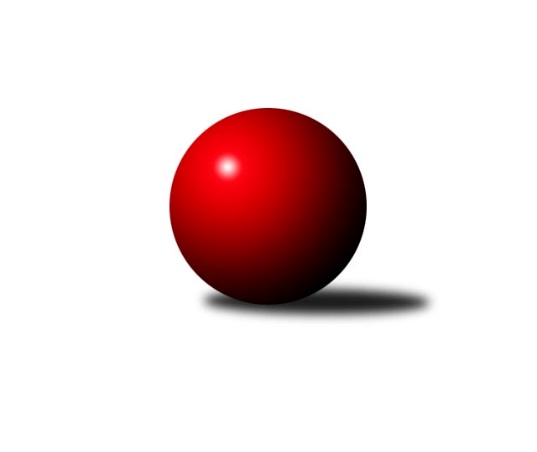 Č.5Ročník 2021/2022	24.5.2024 Divize jih 2021/2022Statistika 5. kolaTabulka družstev:		družstvo	záp	výh	rem	proh	skore	sety	průměr	body	plné	dorážka	chyby	1.	TJ Sokol Soběnov	4	4	0	0	23.0 : 9.0 	(54.0 : 42.0)	2847	8	1941	906	35.3	2.	TJ Jiskra Nová Bystřice	5	4	0	1	28.0 : 12.0 	(67.0 : 53.0)	2954	8	2022	931	35.8	3.	TJ Blatná	4	3	0	1	21.0 : 11.0 	(55.0 : 41.0)	3174	6	2166	1008	33.3	4.	TJ Nová Včelnice	5	3	0	2	20.5 : 19.5 	(54.0 : 66.0)	2570	6	1766	803	35.2	5.	TJ Sokol Chotoviny	4	2	0	2	20.0 : 12.0 	(50.5 : 45.5)	3148	4	2141	1006	35	6.	KK Jihlava B	4	2	0	2	18.0 : 14.0 	(56.5 : 39.5)	3073	4	2063	1010	29	7.	TJ Spartak Pelhřimov	4	2	0	2	14.0 : 18.0 	(54.0 : 42.0)	3140	4	2152	989	41.8	8.	TJ Tatran Lomnice nad Lužnicí	5	2	0	3	14.5 : 25.5 	(50.5 : 69.5)	2469	4	1707	762	43.2	9.	TJ Nové Město na Moravě	4	1	0	3	14.5 : 17.5 	(50.0 : 46.0)	2710	2	1844	866	36.5	10.	TJ Slovan Jindřichův Hradec	4	1	0	3	11.5 : 20.5 	(38.5 : 57.5)	2711	2	1875	835	54	11.	KK Lokomotiva Tábor	5	0	0	5	7.0 : 33.0 	(46.0 : 74.0)	2849	0	1970	878	47.6Tabulka doma:		družstvo	záp	výh	rem	proh	skore	sety	průměr	body	maximum	minimum	1.	TJ Blatná	3	3	0	0	21.0 : 3.0 	(48.5 : 23.5)	3293	6	3318	3243	2.	TJ Jiskra Nová Bystřice	3	3	0	0	19.0 : 5.0 	(44.0 : 28.0)	3222	6	3317	3169	3.	TJ Spartak Pelhřimov	2	2	0	0	12.0 : 4.0 	(33.5 : 14.5)	3068	4	3071	3064	4.	TJ Sokol Soběnov	2	2	0	0	11.0 : 5.0 	(25.5 : 22.5)	2534	4	2554	2514	5.	TJ Tatran Lomnice nad Lužnicí	2	2	0	0	11.0 : 5.0 	(24.5 : 23.5)	2511	4	2547	2475	6.	TJ Sokol Chotoviny	3	2	0	1	17.0 : 7.0 	(42.0 : 30.0)	3283	4	3296	3263	7.	TJ Nová Včelnice	4	2	0	2	15.0 : 17.0 	(42.5 : 53.5)	2536	4	2608	2497	8.	TJ Slovan Jindřichův Hradec	1	1	0	0	7.5 : 0.5 	(19.0 : 5.0)	2613	2	2613	2613	9.	KK Jihlava B	2	1	0	1	10.0 : 6.0 	(29.5 : 18.5)	3201	2	3277	3125	10.	TJ Nové Město na Moravě	2	1	0	1	8.5 : 7.5 	(28.0 : 20.0)	2565	2	2569	2561	11.	KK Lokomotiva Tábor	0	0	0	0	0.0 : 0.0 	(0.0 : 0.0)	0	0	0	0Tabulka venku:		družstvo	záp	výh	rem	proh	skore	sety	průměr	body	maximum	minimum	1.	TJ Sokol Soběnov	2	2	0	0	12.0 : 4.0 	(28.5 : 19.5)	3004	4	3327	2681	2.	TJ Nová Včelnice	1	1	0	0	5.5 : 2.5 	(11.5 : 12.5)	2604	2	2604	2604	3.	TJ Jiskra Nová Bystřice	2	1	0	1	9.0 : 7.0 	(23.0 : 25.0)	2820	2	3130	2509	4.	KK Jihlava B	2	1	0	1	8.0 : 8.0 	(27.0 : 21.0)	3009	2	3279	2738	5.	TJ Sokol Chotoviny	1	0	0	1	3.0 : 5.0 	(8.5 : 15.5)	3012	0	3012	3012	6.	TJ Blatná	1	0	0	1	0.0 : 8.0 	(6.5 : 17.5)	3055	0	3055	3055	7.	TJ Nové Město na Moravě	2	0	0	2	6.0 : 10.0 	(22.0 : 26.0)	2783	0	3102	2463	8.	TJ Spartak Pelhřimov	2	0	0	2	2.0 : 14.0 	(20.5 : 27.5)	3177	0	3223	3130	9.	TJ Slovan Jindřichův Hradec	3	0	0	3	4.0 : 20.0 	(19.5 : 52.5)	2743	0	2934	2466	10.	TJ Tatran Lomnice nad Lužnicí	3	0	0	3	3.5 : 20.5 	(26.0 : 46.0)	2455	0	2595	2291	11.	KK Lokomotiva Tábor	5	0	0	5	7.0 : 33.0 	(46.0 : 74.0)	2849	0	3187	2422Tabulka podzimní části:		družstvo	záp	výh	rem	proh	skore	sety	průměr	body	doma	venku	1.	TJ Sokol Soběnov	4	4	0	0	23.0 : 9.0 	(54.0 : 42.0)	2847	8 	2 	0 	0 	2 	0 	0	2.	TJ Jiskra Nová Bystřice	5	4	0	1	28.0 : 12.0 	(67.0 : 53.0)	2954	8 	3 	0 	0 	1 	0 	1	3.	TJ Blatná	4	3	0	1	21.0 : 11.0 	(55.0 : 41.0)	3174	6 	3 	0 	0 	0 	0 	1	4.	TJ Nová Včelnice	5	3	0	2	20.5 : 19.5 	(54.0 : 66.0)	2570	6 	2 	0 	2 	1 	0 	0	5.	TJ Sokol Chotoviny	4	2	0	2	20.0 : 12.0 	(50.5 : 45.5)	3148	4 	2 	0 	1 	0 	0 	1	6.	KK Jihlava B	4	2	0	2	18.0 : 14.0 	(56.5 : 39.5)	3073	4 	1 	0 	1 	1 	0 	1	7.	TJ Spartak Pelhřimov	4	2	0	2	14.0 : 18.0 	(54.0 : 42.0)	3140	4 	2 	0 	0 	0 	0 	2	8.	TJ Tatran Lomnice nad Lužnicí	5	2	0	3	14.5 : 25.5 	(50.5 : 69.5)	2469	4 	2 	0 	0 	0 	0 	3	9.	TJ Nové Město na Moravě	4	1	0	3	14.5 : 17.5 	(50.0 : 46.0)	2710	2 	1 	0 	1 	0 	0 	2	10.	TJ Slovan Jindřichův Hradec	4	1	0	3	11.5 : 20.5 	(38.5 : 57.5)	2711	2 	1 	0 	0 	0 	0 	3	11.	KK Lokomotiva Tábor	5	0	0	5	7.0 : 33.0 	(46.0 : 74.0)	2849	0 	0 	0 	0 	0 	0 	5Tabulka jarní části:		družstvo	záp	výh	rem	proh	skore	sety	průměr	body	doma	venku	1.	TJ Nová Včelnice	0	0	0	0	0.0 : 0.0 	(0.0 : 0.0)	0	0 	0 	0 	0 	0 	0 	0 	2.	TJ Tatran Lomnice nad Lužnicí	0	0	0	0	0.0 : 0.0 	(0.0 : 0.0)	0	0 	0 	0 	0 	0 	0 	0 	3.	KK Jihlava B	0	0	0	0	0.0 : 0.0 	(0.0 : 0.0)	0	0 	0 	0 	0 	0 	0 	0 	4.	TJ Nové Město na Moravě	0	0	0	0	0.0 : 0.0 	(0.0 : 0.0)	0	0 	0 	0 	0 	0 	0 	0 	5.	TJ Slovan Jindřichův Hradec	0	0	0	0	0.0 : 0.0 	(0.0 : 0.0)	0	0 	0 	0 	0 	0 	0 	0 	6.	TJ Sokol Chotoviny	0	0	0	0	0.0 : 0.0 	(0.0 : 0.0)	0	0 	0 	0 	0 	0 	0 	0 	7.	TJ Jiskra Nová Bystřice	0	0	0	0	0.0 : 0.0 	(0.0 : 0.0)	0	0 	0 	0 	0 	0 	0 	0 	8.	TJ Blatná	0	0	0	0	0.0 : 0.0 	(0.0 : 0.0)	0	0 	0 	0 	0 	0 	0 	0 	9.	TJ Sokol Soběnov	0	0	0	0	0.0 : 0.0 	(0.0 : 0.0)	0	0 	0 	0 	0 	0 	0 	0 	10.	KK Lokomotiva Tábor	0	0	0	0	0.0 : 0.0 	(0.0 : 0.0)	0	0 	0 	0 	0 	0 	0 	0 	11.	TJ Spartak Pelhřimov	0	0	0	0	0.0 : 0.0 	(0.0 : 0.0)	0	0 	0 	0 	0 	0 	0 	0 Zisk bodů pro družstvo:		jméno hráče	družstvo	body	zápasy	v %	dílčí body	sety	v %	1.	Libor Hrstka 	TJ Sokol Chotoviny  	4	/	4	(100%)	13	/	16	(81%)	2.	Zbyněk Hein 	TJ Sokol Chotoviny  	4	/	4	(100%)	10	/	16	(63%)	3.	Marek Baštýř 	TJ Tatran Lomnice nad Lužnicí  	4	/	5	(80%)	15	/	20	(75%)	4.	Petr Tomek 	TJ Jiskra Nová Bystřice 	4	/	5	(80%)	12.5	/	20	(63%)	5.	Marek Běhoun 	TJ Jiskra Nová Bystřice 	4	/	5	(80%)	12	/	20	(60%)	6.	Roman Grznárik 	TJ Sokol Soběnov  	3	/	3	(100%)	11	/	12	(92%)	7.	Matyáš Stránský 	KK Jihlava B 	3	/	3	(100%)	9.5	/	12	(79%)	8.	Michal Miko 	TJ Nové Město na Moravě 	3	/	4	(75%)	11	/	16	(69%)	9.	Jiří Vokurka 	TJ Blatná 	3	/	4	(75%)	11	/	16	(69%)	10.	Tibor Pivko 	TJ Nová Včelnice  	3	/	4	(75%)	11	/	16	(69%)	11.	Milan Šedivý 	TJ Sokol Soběnov  	3	/	4	(75%)	11	/	16	(69%)	12.	Kamil Šedivý 	TJ Sokol Soběnov  	3	/	4	(75%)	11	/	16	(69%)	13.	Pavel Makovec 	TJ Sokol Chotoviny  	3	/	4	(75%)	10	/	16	(63%)	14.	Jan Havlíček st.	TJ Jiskra Nová Bystřice 	3	/	4	(75%)	9	/	16	(56%)	15.	Jaroslav Prommer 	TJ Sokol Soběnov  	3	/	4	(75%)	8.5	/	16	(53%)	16.	Pavel Domin 	TJ Nová Včelnice  	3	/	5	(60%)	11	/	20	(55%)	17.	Martin Pýcha 	TJ Jiskra Nová Bystřice 	3	/	5	(60%)	11	/	20	(55%)	18.	Martin Tyšer 	TJ Nová Včelnice  	3	/	5	(60%)	10.5	/	20	(53%)	19.	Kamil Pivko 	TJ Nová Včelnice  	3	/	5	(60%)	10	/	20	(50%)	20.	Jiří Loučka 	TJ Nové Město na Moravě 	2.5	/	4	(63%)	9	/	16	(56%)	21.	Daniel Lexa 	TJ Blatná 	2	/	2	(100%)	8	/	8	(100%)	22.	Jakub Čopák 	KK Jihlava B 	2	/	2	(100%)	5.5	/	8	(69%)	23.	Lukáš Novák 	KK Jihlava B 	2	/	2	(100%)	5.5	/	8	(69%)	24.	Miloš Stloukal 	TJ Nové Město na Moravě 	2	/	2	(100%)	5	/	8	(63%)	25.	Vít Kobliha 	TJ Blatná 	2	/	2	(100%)	4	/	8	(50%)	26.	Jan Janů 	TJ Spartak Pelhřimov 	2	/	3	(67%)	9	/	12	(75%)	27.	Jan Vintr 	TJ Spartak Pelhřimov 	2	/	3	(67%)	7.5	/	12	(63%)	28.	Jiří Vaňata 	TJ Blatná 	2	/	3	(67%)	6.5	/	12	(54%)	29.	Vladimír Kučera 	KK Lokomotiva Tábor 	2	/	3	(67%)	6	/	12	(50%)	30.	Ondřej Matula 	KK Jihlava B 	2	/	4	(50%)	12	/	16	(75%)	31.	Lucie Smrčková 	TJ Spartak Pelhřimov 	2	/	4	(50%)	11.5	/	16	(72%)	32.	Jaroslav Matějka 	KK Jihlava B 	2	/	4	(50%)	9	/	16	(56%)	33.	Pavel Picka 	TJ Slovan Jindřichův Hradec  	2	/	4	(50%)	9	/	16	(56%)	34.	Miroslav Pleskal 	KK Jihlava B 	2	/	4	(50%)	9	/	16	(56%)	35.	Stanislav Kníže 	TJ Blatná 	2	/	4	(50%)	8.5	/	16	(53%)	36.	Petr Hlisnikovský 	TJ Nové Město na Moravě 	2	/	4	(50%)	8	/	16	(50%)	37.	Ota Schindler 	TJ Spartak Pelhřimov 	2	/	4	(50%)	8	/	16	(50%)	38.	Petr Křemen 	TJ Sokol Chotoviny  	2	/	4	(50%)	7	/	16	(44%)	39.	Josef Holický 	TJ Slovan Jindřichův Hradec  	2	/	4	(50%)	6	/	16	(38%)	40.	Iva Molová 	TJ Jiskra Nová Bystřice 	2	/	4	(50%)	6	/	16	(38%)	41.	Jiří Slovák 	TJ Nová Včelnice  	2	/	4	(50%)	5.5	/	16	(34%)	42.	Josef Šedivý ml.	TJ Sokol Soběnov  	2	/	4	(50%)	5.5	/	16	(34%)	43.	Zdeněk Doktor 	TJ Tatran Lomnice nad Lužnicí  	2	/	5	(40%)	9	/	20	(45%)	44.	Marek Chvátal 	TJ Jiskra Nová Bystřice 	2	/	5	(40%)	8.5	/	20	(43%)	45.	Pavel Kořínek 	KK Lokomotiva Tábor 	2	/	5	(40%)	8	/	20	(40%)	46.	Jiří Doktor 	TJ Tatran Lomnice nad Lužnicí  	2	/	5	(40%)	8	/	20	(40%)	47.	Jan Cukr 	TJ Slovan Jindřichův Hradec  	1.5	/	4	(38%)	6	/	16	(38%)	48.	Marek Augustin 	TJ Jiskra Nová Bystřice 	1	/	1	(100%)	4	/	4	(100%)	49.	Karel Koubek 	TJ Blatná 	1	/	1	(100%)	4	/	4	(100%)	50.	Lucie Hlaváčová 	TJ Nové Město na Moravě 	1	/	1	(100%)	3	/	4	(75%)	51.	Jan Nosek 	TJ Tatran Lomnice nad Lužnicí  	1	/	2	(50%)	4.5	/	8	(56%)	52.	Karel Hlisnikovský 	TJ Nové Město na Moravě 	1	/	2	(50%)	4	/	8	(50%)	53.	Pavel Škoda 	TJ Nové Město na Moravě 	1	/	2	(50%)	3.5	/	8	(44%)	54.	Jiří Kačo 	TJ Slovan Jindřichův Hradec  	1	/	2	(50%)	2.5	/	8	(31%)	55.	Kamila Dvořáková 	TJ Sokol Chotoviny  	1	/	2	(50%)	2.5	/	8	(31%)	56.	Vladimír Štipl 	TJ Slovan Jindřichův Hradec  	1	/	3	(33%)	7	/	12	(58%)	57.	Ladislav Takáč 	KK Lokomotiva Tábor 	1	/	3	(33%)	6.5	/	12	(54%)	58.	Josef Mikeš 	TJ Blatná 	1	/	3	(33%)	6	/	12	(50%)	59.	Jiří Hána 	TJ Slovan Jindřichův Hradec  	1	/	3	(33%)	5	/	12	(42%)	60.	Martin Jinda 	KK Lokomotiva Tábor 	1	/	3	(33%)	5	/	12	(42%)	61.	Martin Čopák 	KK Jihlava B 	1	/	3	(33%)	4	/	12	(33%)	62.	Lukáš Pavel 	TJ Blatná 	1	/	3	(33%)	3	/	12	(25%)	63.	Tomáš Rysl 	TJ Spartak Pelhřimov 	1	/	4	(25%)	10	/	16	(63%)	64.	Bohuslav Šedivý 	TJ Sokol Soběnov  	1	/	4	(25%)	7	/	16	(44%)	65.	Libor Linhart 	TJ Spartak Pelhřimov 	1	/	4	(25%)	5.5	/	16	(34%)	66.	Petr Klimek 	KK Lokomotiva Tábor 	1	/	4	(25%)	5.5	/	16	(34%)	67.	Jan Fořter 	TJ Sokol Chotoviny  	1	/	4	(25%)	5	/	16	(31%)	68.	Jaroslav Opl 	TJ Slovan Jindřichův Hradec  	1	/	4	(25%)	3	/	16	(19%)	69.	Jan Holeček 	TJ Tatran Lomnice nad Lužnicí  	1	/	4	(25%)	3	/	16	(19%)	70.	Rudolf Pouzar 	TJ Tatran Lomnice nad Lužnicí  	0.5	/	5	(10%)	8	/	20	(40%)	71.	Stanislav Neugebauer 	TJ Nová Včelnice  	0.5	/	5	(10%)	5	/	20	(25%)	72.	Petra Svobodová 	TJ Nové Město na Moravě 	0	/	1	(0%)	2	/	4	(50%)	73.	Václav Novotný 	TJ Spartak Pelhřimov 	0	/	1	(0%)	1.5	/	4	(38%)	74.	 	 	0	/	1	(0%)	1	/	4	(25%)	75.	Vladimír Klíma 	TJ Nová Včelnice  	0	/	1	(0%)	1	/	4	(25%)	76.	Petr Dobeš ml.	KK Jihlava B 	0	/	1	(0%)	1	/	4	(25%)	77.	Jan Slipka 	TJ Tatran Lomnice nad Lužnicí  	0	/	1	(0%)	1	/	4	(25%)	78.	Josef Šedivý st.	TJ Sokol Soběnov  	0	/	1	(0%)	0	/	4	(0%)	79.	Jan Bartoň 	TJ Sokol Chotoviny  	0	/	1	(0%)	0	/	4	(0%)	80.	Jan Holšan 	TJ Tatran Lomnice nad Lužnicí  	0	/	2	(0%)	2	/	8	(25%)	81.	Marcel Pouznar 	KK Lokomotiva Tábor 	0	/	3	(0%)	5	/	12	(42%)	82.	Zdeněk Zeman 	KK Lokomotiva Tábor 	0	/	3	(0%)	5	/	12	(42%)	83.	Petra Hodoušková 	KK Lokomotiva Tábor 	0	/	3	(0%)	4	/	12	(33%)	84.	Marie Myslivcová 	KK Lokomotiva Tábor 	0	/	3	(0%)	1	/	12	(8%)	85.	Pavel Sáblík 	TJ Nové Město na Moravě 	0	/	4	(0%)	4.5	/	16	(28%)Průměry na kuželnách:		kuželna	průměr	plné	dorážka	chyby	výkon na hráče	1.	TJ Sokol Chotoviny, 1-4	3265	2202	1063	35.5	(544.3)	2.	TJ Blatná, 1-4	3203	2187	1016	43.7	(533.9)	3.	TJ Jiskra Nová Bystřice, 1-4	3157	2152	1004	40.3	(526.2)	4.	KK PSJ Jihlava, 1-4	3146	2139	1007	33.3	(524.5)	5.	Pelhřimov, 1-4	2994	2062	931	47.8	(499.0)	6.	TJ Nové Město n.M., 1-2	2590	1768	822	34.5	(431.7)	7.	TJ Nová Včelnice, 1-2	2572	1778	793	34.1	(428.7)	8.	Soběnov, 1-2	2514	1749	764	40.3	(419.0)	9.	Lomnice n.L., 1-2	2484	1716	768	42.0	(414.0)	10.	TJ Jindřichův Hradec, 1-2	2452	1689	763	41.0	(408.7)Nejlepší výkony na kuželnách:TJ Sokol Chotoviny, 1-4TJ Sokol Soběnov 	3327	1. kolo	Kamil Šedivý 	TJ Sokol Soběnov 	602	1. koloTJ Sokol Chotoviny 	3296	2. kolo	Zbyněk Hein 	TJ Sokol Chotoviny 	587	3. koloTJ Sokol Chotoviny 	3290	3. kolo	Pavel Makovec 	TJ Sokol Chotoviny 	587	2. koloKK Jihlava B	3279	3. kolo	Libor Hrstka 	TJ Sokol Chotoviny 	575	3. koloTJ Sokol Chotoviny 	3263	1. kolo	Roman Grznárik 	TJ Sokol Soběnov 	575	1. koloKK Lokomotiva Tábor	3138	2. kolo	Ondřej Matula 	KK Jihlava B	572	3. kolo		. kolo	Libor Hrstka 	TJ Sokol Chotoviny 	569	1. kolo		. kolo	Jaroslav Prommer 	TJ Sokol Soběnov 	566	1. kolo		. kolo	Zbyněk Hein 	TJ Sokol Chotoviny 	564	1. kolo		. kolo	Zbyněk Hein 	TJ Sokol Chotoviny 	561	2. koloTJ Blatná, 1-4TJ Blatná	3318	3. kolo	Jiří Vokurka 	TJ Blatná	615	1. koloTJ Blatná	3317	1. kolo	Jiří Vaňata 	TJ Blatná	591	1. koloTJ Blatná	3243	5. kolo	Daniel Lexa 	TJ Blatná	570	5. koloTJ Spartak Pelhřimov	3223	3. kolo	Jiří Vokurka 	TJ Blatná	568	3. koloKK Lokomotiva Tábor	3187	1. kolo	Karel Koubek 	TJ Blatná	565	5. koloTJ Slovan Jindřichův Hradec 	2934	5. kolo	Daniel Lexa 	TJ Blatná	562	1. kolo		. kolo	Jiří Vaňata 	TJ Blatná	560	3. kolo		. kolo	Lukáš Pavel 	TJ Blatná	560	3. kolo		. kolo	Jiří Vokurka 	TJ Blatná	558	5. kolo		. kolo	Zdeněk Zeman 	KK Lokomotiva Tábor	556	1. koloTJ Jiskra Nová Bystřice, 1-4TJ Jiskra Nová Bystřice	3317	3. kolo	Jan Havlíček st.	TJ Jiskra Nová Bystřice	595	3. koloTJ Jiskra Nová Bystřice	3181	5. kolo	Michal Miko 	TJ Nové Město na Moravě	587	1. koloTJ Jiskra Nová Bystřice	3169	1. kolo	Marek Chvátal 	TJ Jiskra Nová Bystřice	578	3. koloTJ Spartak Pelhřimov	3130	5. kolo	Petr Tomek 	TJ Jiskra Nová Bystřice	574	5. koloTJ Nové Město na Moravě	3102	1. kolo	Jan Janů 	TJ Spartak Pelhřimov	556	5. koloKK Lokomotiva Tábor	3044	3. kolo	Petr Tomek 	TJ Jiskra Nová Bystřice	554	1. kolo		. kolo	Marek Běhoun 	TJ Jiskra Nová Bystřice	550	5. kolo		. kolo	Petr Hlisnikovský 	TJ Nové Město na Moravě	548	1. kolo		. kolo	Jan Havlíček st.	TJ Jiskra Nová Bystřice	544	5. kolo		. kolo	Martin Pýcha 	TJ Jiskra Nová Bystřice	543	3. koloKK PSJ Jihlava, 1-4KK Jihlava B	3277	2. kolo	Miroslav Pleskal 	KK Jihlava B	557	2. koloTJ Jiskra Nová Bystřice	3130	4. kolo	Jan Havlíček st.	TJ Jiskra Nová Bystřice	551	4. koloKK Jihlava B	3125	4. kolo	Lukáš Novák 	KK Jihlava B	550	2. koloTJ Blatná	3055	2. kolo	Matyáš Stránský 	KK Jihlava B	548	2. kolo		. kolo	Jaroslav Matějka 	KK Jihlava B	545	4. kolo		. kolo	Iva Molová 	TJ Jiskra Nová Bystřice	544	4. kolo		. kolo	Jaroslav Matějka 	KK Jihlava B	544	2. kolo		. kolo	Marek Běhoun 	TJ Jiskra Nová Bystřice	540	4. kolo		. kolo	Jakub Čopák 	KK Jihlava B	540	2. kolo		. kolo	Ondřej Matula 	KK Jihlava B	538	2. koloPelhřimov, 1-4TJ Spartak Pelhřimov	3071	1. kolo	Jan Vintr 	TJ Spartak Pelhřimov	554	4. koloTJ Spartak Pelhřimov	3064	4. kolo	Tomáš Rysl 	TJ Spartak Pelhřimov	540	1. koloTJ Sokol Chotoviny 	3012	4. kolo	Ota Schindler 	TJ Spartak Pelhřimov	539	1. koloTJ Slovan Jindřichův Hradec 	2829	1. kolo	Lucie Smrčková 	TJ Spartak Pelhřimov	536	4. kolo		. kolo	Jan Janů 	TJ Spartak Pelhřimov	534	1. kolo		. kolo	Libor Hrstka 	TJ Sokol Chotoviny 	523	4. kolo		. kolo	Zbyněk Hein 	TJ Sokol Chotoviny 	515	4. kolo		. kolo	Pavel Makovec 	TJ Sokol Chotoviny 	514	4. kolo		. kolo	Pavel Picka 	TJ Slovan Jindřichův Hradec 	508	1. kolo		. kolo	Kamila Dvořáková 	TJ Sokol Chotoviny 	508	4. koloTJ Nové Město n.M., 1-2TJ Nové Město na Moravě	2689	5. kolo	Miloš Stloukal 	TJ Nové Město na Moravě	481	5. koloTJ Sokol Soběnov 	2651	5. kolo	Michal Miko 	TJ Nové Město na Moravě	480	4. koloTJ Nová Včelnice 	2604	2. kolo	Petr Hlisnikovský 	TJ Nové Město na Moravě	476	5. koloTJ Nové Město na Moravě	2569	2. kolo	Roman Grznárik 	TJ Sokol Soběnov 	470	5. koloTJ Nové Město na Moravě	2561	4. kolo	Milan Šedivý 	TJ Sokol Soběnov 	463	5. koloTJ Slovan Jindřichův Hradec 	2466	4. kolo	Michal Miko 	TJ Nové Město na Moravě	460	2. kolo		. kolo	Kamil Pivko 	TJ Nová Včelnice 	454	2. kolo		. kolo	Kamil Šedivý 	TJ Sokol Soběnov 	454	5. kolo		. kolo	Pavel Sáblík 	TJ Nové Město na Moravě	453	5. kolo		. kolo	Tibor Pivko 	TJ Nová Včelnice 	450	2. koloTJ Nová Včelnice, 1-2KK Jihlava B	2738	5. kolo	Ondřej Matula 	KK Jihlava B	517	5. koloTJ Sokol Soběnov 	2681	3. kolo	Kamil Pivko 	TJ Nová Včelnice 	470	1. koloTJ Nová Včelnice 	2608	1. kolo	Miroslav Pleskal 	KK Jihlava B	468	5. koloTJ Tatran Lomnice nad Lužnicí 	2595	1. kolo	Roman Grznárik 	TJ Sokol Soběnov 	468	3. koloTJ Nová Včelnice 	2525	3. kolo	Marek Baštýř 	TJ Tatran Lomnice nad Lužnicí 	467	1. koloTJ Nová Včelnice 	2512	5. kolo	Martin Čopák 	KK Jihlava B	462	5. koloTJ Nová Včelnice 	2497	4. kolo	Jaroslav Prommer 	TJ Sokol Soběnov 	460	3. koloKK Lokomotiva Tábor	2422	4. kolo	Kamil Šedivý 	TJ Sokol Soběnov 	459	3. kolo		. kolo	Jiří Slovák 	TJ Nová Včelnice 	454	1. kolo		. kolo	Pavel Domin 	TJ Nová Včelnice 	453	3. koloSoběnov, 1-2TJ Sokol Soběnov 	2554	2. kolo	Marek Baštýř 	TJ Tatran Lomnice nad Lužnicí 	478	4. koloTJ Sokol Soběnov 	2514	4. kolo	Milan Šedivý 	TJ Sokol Soběnov 	470	4. koloTJ Jiskra Nová Bystřice	2509	2. kolo	Kamil Šedivý 	TJ Sokol Soběnov 	469	2. koloTJ Tatran Lomnice nad Lužnicí 	2479	4. kolo	Josef Šedivý ml.	TJ Sokol Soběnov 	461	2. kolo		. kolo	Marek Chvátal 	TJ Jiskra Nová Bystřice	447	2. kolo		. kolo	Jiří Doktor 	TJ Tatran Lomnice nad Lužnicí 	439	4. kolo		. kolo	Jaroslav Prommer 	TJ Sokol Soběnov 	438	4. kolo		. kolo	Josef Šedivý ml.	TJ Sokol Soběnov 	427	4. kolo		. kolo	Rudolf Pouzar 	TJ Tatran Lomnice nad Lužnicí 	425	4. kolo		. kolo	Petr Tomek 	TJ Jiskra Nová Bystřice	422	2. koloLomnice n.L., 1-2TJ Tatran Lomnice nad Lužnicí 	2547	5. kolo	Ladislav Takáč 	KK Lokomotiva Tábor	466	5. koloTJ Tatran Lomnice nad Lužnicí 	2475	3. kolo	Jiří Doktor 	TJ Tatran Lomnice nad Lužnicí 	449	5. koloTJ Nové Město na Moravě	2463	3. kolo	Zdeněk Doktor 	TJ Tatran Lomnice nad Lužnicí 	442	5. koloKK Lokomotiva Tábor	2452	5. kolo	Marek Baštýř 	TJ Tatran Lomnice nad Lužnicí 	438	3. kolo		. kolo	Jan Holeček 	TJ Tatran Lomnice nad Lužnicí 	434	3. kolo		. kolo	Karel Hlisnikovský 	TJ Nové Město na Moravě	429	3. kolo		. kolo	Miloš Stloukal 	TJ Nové Město na Moravě	429	3. kolo		. kolo	Vladimír Kučera 	KK Lokomotiva Tábor	427	5. kolo		. kolo	Zdeněk Zeman 	KK Lokomotiva Tábor	425	5. kolo		. kolo	Jan Nosek 	TJ Tatran Lomnice nad Lužnicí 	422	5. koloTJ Jindřichův Hradec, 1-2TJ Slovan Jindřichův Hradec 	2613	2. kolo	Jiří Hána 	TJ Slovan Jindřichův Hradec 	483	2. koloTJ Tatran Lomnice nad Lužnicí 	2291	2. kolo	Jaroslav Opl 	TJ Slovan Jindřichův Hradec 	463	2. kolo		. kolo	Vladimír Štipl 	TJ Slovan Jindřichův Hradec 	455	2. kolo		. kolo	Josef Holický 	TJ Slovan Jindřichův Hradec 	418	2. kolo		. kolo	Marek Baštýř 	TJ Tatran Lomnice nad Lužnicí 	418	2. kolo		. kolo	Jiří Doktor 	TJ Tatran Lomnice nad Lužnicí 	416	2. kolo		. kolo	Pavel Picka 	TJ Slovan Jindřichův Hradec 	407	2. kolo		. kolo	Rudolf Pouzar 	TJ Tatran Lomnice nad Lužnicí 	387	2. kolo		. kolo	Jan Cukr 	TJ Slovan Jindřichův Hradec 	387	2. kolo		. kolo	Zdeněk Doktor 	TJ Tatran Lomnice nad Lužnicí 	377	2. koloČetnost výsledků:	8.0 : 0.0	4x	7.5 : 0.5	1x	7.0 : 1.0	4x	6.0 : 2.0	6x	5.0 : 3.0	5x	2.5 : 5.5	1x	2.0 : 6.0	3x	1.0 : 7.0	1x